ATTENTION!!!! WE NEED YOUR HELP WITH Spring Fling Party!When: 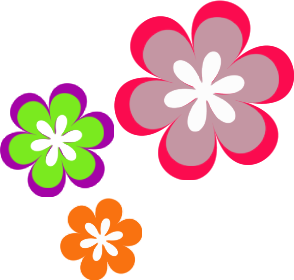 Wednesday, March 18, 2020 from 3:30 p.m.-8:00 p.m. ES-3:30 p.m. to 5:00 p.m. MS-6:00 p.m. to 7:30 p.m. HS-8:00 P.M.-9:30 p.m.Where: Student Life-Orioles Nest-2nd floor_______ I WILL BE THERE on Tuesday, March 17, 2020 from 3:45 p.m.-5:00 p.m. - Help with Decorations, set up tables, chairs. _______I WILL BE THERE on Wednesday, March 18, 2020 from 3:00 p.m.-10:00 p.m. - Help with Serve the food, drinks, games and clean up.PLEASE CONSIDER VOLUNTEERING IN ONE OF THE TWO AVAILABLE times OR BOTH! PLEASE COMPLETE THE INFO BELOW AND RETURN ASAP TO THE ATTENTION OF BETH RAY. CONTACT HER AT bray@isd. k12.in.us